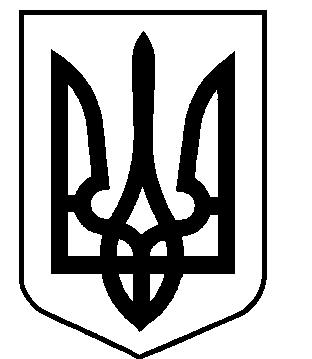 УкраїнаХерсонська обласна радаХерсонська обласна комунальна аварійно-рятувальна
служба__________________________________________________________________________________________________________________Україна, . Херсон, проспект Сенявіна, б. 5, тел.33-82-90 факс 31-97-89„____”_____________2019 р                                                              №_______                                                                                                Голові                                                                              Херсонської обласної ради                                                        Мангеру В.М.                                                                                  м. Херсон, площа Свободи, 1ДОПОВІДЬпро хід виконання Програми запобігання виникненню та ліквідації аварій (надзвичайних ситуацій) техногенного та природного характеру і оперативного реагування на них у Херсонській області на 2016 - 2020 роки (далі Програми ...) станом на  1 вересня 2019 року.        На виконання заходів Програми ... станом на 1 вересня 2019 року чергові сили служби виконали  837 оперативних дій на НС, аварії та побутові пригоди, при цьому рятувальниками служби врятовано життя    13   людей:      На виконання заходів Програми запобігання виникненню та ліквідації аварій (НС) техногенного та природного характеру і оперативного реагування на них у Херсонській області на 2016 – 2020 роки станом на 1 вересня  2019 року із обласного бюджету отримано 2 708 315,00 грн..  На виконання заходів Програми ... використано 3 130 315,00 грн., а саме – 2 708 315,00 грн. – бюджетного  фінансування, та 422 000,00 грн.  власноруч зароблених коштів ( надання додаткових платних послуг ).     Заборгованість по заробітній платі станом на 1 вересня 2019 року складає 18 451,04 грн.. Заборгованість по податкам відсутня.Начальник служби                                                                         С.Г. Яцинюк№п/пХарактер ситуації та зв’язані з нею роботиКількість дій станом на 01.09.18.Кількість дій станом на 01.09.19.1Ліквідація наслідків (попередження) аварій, пов’язаних з розливом НХР (агресивних речовин)3956демеркуризація у приміщеннях, де було розбито ртутнийтермометр - 562Вилучення людей, предметів з важкодоступних місць, а також евакуація з небезпечних місць, при цьому вилучено:- потерпілих- небіжчиків223Вилучення з висоти 40 м. штукатурки, яка загрожує травмувати перехожих - 33Пожежі:- гасіння;- ліквідація наслідків- в режимі очікування3311Гасіння пожежі сумісно з ДСНС у плавнях Дніпра, дачних поселень. Врятовано 32 дачі.4Вибухи:- загроза (попередження)- ліквідація наслідків- в режимі очікування-22Замінування аеропорту - 25Аварії на транспорті (ДТП), при цьому вилучено:потерпілих;небіжчиків12Вилучення потерпілого із знівеченої внаслідок ДТП автівки на вул. Перекопській – 1, пер. 295 стр.Дивізії, Гагаріна6Ліквідація (попередження) розрушень, завалів 3060Профілактичне підрізання дерев - 19, ліквідація буревію Олешківський р-н - 417Обстеження будівель, споруд, територій184Обстеження об'єктів перед виконанням робіт - 358Профілактичні заходи на підприємствах, які обслуговуються службою2338Зняття аварійної опори у Наркодиспансері– 2, зняття аварійних грат з вікон ім. Шовкуненко – 1, підрізка дерев Медицина аварій і катастроф – 2, протибуркульозний диспансер – 1, висотні роботи на судозаводі – 329Відкачка води 51Відкачка води з підвалу багатоповерхового будинку (ліквідація аварії на мережі водопостачання) - 110Робота автомобільної вежі3432Забезпечення висотних робіт автопідйомником ВС-22 - 3211Проведення заходів з попередження НС104205АР обслуговування міжнародних рейсів- 20512Моніторінг екосистем 173Моніторігнг екосистем за допомогою БпАК-313Проведення заходів з попередження техногенних, екологічних та природоохоронних ситтуацій-4714Навчання, заняття з працівниками підприємств, установ тощо2024Проведення навчальних закладах міста, сумісні ТН з ДСНС, КШН - 1715Відкривання дверей приміщень, квартир, споруд, конструкцій, при цьому вилучені:- небіжчики- люди в непритомному стані- малолітні діти- включені газові прилади - включені електроприлади - небезпека, що загрожувала безпосередньо життю та здоров’ю людей30952446-26279101281-1216Заключення договорів на АРО (вода)-117Хибні виклики \ інші25 \ 419 \ 43Всього оперативних реагувань, ( врятовано життя людей )Всього оперативних реагувань, ( врятовано життя людей )681 ( 28 )837